ЧЕРКАСЬКА ОБЛАСНА РАДАГОЛОВАР О З П О Р Я Д Ж Е Н Н Я11.12.2019                                                                                        № 529-рПро надання одноразовоїгрошової допомогиВідповідно до статті 55 Закону України «Про місцеве самоврядування
в Україні», рішень обласної ради від 29.12.2006 № 7-2/V «Про затвердження Положення про порядок та умови надання обласною радою одноразової грошової допомоги» (зі змінами), від 18.12.2018 № 28-20/VІI «Про обласний бюджет Черкаської області на 2019 рік», враховуючи відповідні заяви депутатів обласної ради:1. Виділити виконавчому апарату обласної ради кошти в сумі 128 300,00 грн (головний розпорядник коштів – обласна рада, КПКВК 0113242 «Інші заходи у сфері соціального захисту і соціального забезпечення»)
для надання одноразової грошової допомоги громадянам за рахунок коштів обласного бюджету:2. Фінансово-господарському відділу виконавчого апарату обласної ради провести відповідні виплати.3. Контроль за виконанням розпорядження покласти на керівника секретаріату обласної ради ПАНІЩЕВА Б.Є. та начальника фінансово-господарського відділу, головного бухгалтера виконавчого апарату обласної ради РАДЧЕНКО Л.Г.Голова									А. ПІДГОРНИЙ1Андрієнко Яків Васильович, м. Черкаси2 000,002Бавровська Галина Петрівна, Звенигородський р-н, с. Моринці2 000,003Батора Людмила Іванівна, Звенигородський р-н, с. Стецівка2 000,004Бойко Людмила Михайлівна, м. Звенигородка1 000,005Бурлаков Микола Архипович, Черкаський р-н, с. Свидівок1 500,006Васюкова Лідія Михайлівна, Звенигородський р-н, с. Багачівка2 000,007Власюк Василь Ілліч, м. Жашків2 000,008Воскобійник Наталія Іванівна, смт Катеринопіль1 000,009Воскобійник Тетяна Федорівна, смт Катеринопіль1 000,0010Гасай Вікторія Миколаївна, м. Черкаси500,0011Гнатенко Тарас Ілліч, Звенигородський р-н, с. Стецівка2 000,0012Голуб Лариса Григорівна, Тальнівський р-н, с. Гордашівка2 000,0013Деміч Людмила Григорівна, Звенигородський р-н,с-ще Юркове2 000,0014Демич Світлана Володимирівна, Звенигородський р-н,с-ще Юркове2 000,0015Деньга Анатолій Федосійович, м. Черкаси1 000,0016Десятнікова Ліна Олександрівна, м. Черкаси3 000,0017Драгун Василина Юріївна, Катеринопільський р-н,с. Лисича Балка1 000,0018Дудник Тетяна Станіславівна, Звенигородський р-н,с. Тарасівка2 000,0019Забудська Катерина Іванівна, Катеринопільський р-н,смт Єрки1 000,0020Задояна Таміла Василівна, Тальнівський р-н, с. Гордашівка2 000,0021Згуровська Вікторія Володимирівна, м. Черкаси1 000,0022Іщенко Федір Йосипович, смт Катеринопіль1 000,0023Канак Олексій Васильович, смт Катеринопіль1 000,0024Карюк Надія Іванівна, Золотоніський р-н, с. Домантове10 000,0025Кладко Юлія Олександрівна, м. Черкаси1 000,0026Кожушко Ніна Леонідівна, смт Катеринопіль1 000,0027Кожушко Ніна Михайлівна, Звенигородський р-н,с. Михайлівка2 000,0028Краєва Людмила Миколаївна, м. Черкаси3 000,0029Кришталь Ірина Борисівна, Тальнівський р-н, с. Мошурів2 000,0030Кузетова Ніна Анатоліївна, Звенигородський р-н, с. Козацьке2 000,0031Кульбіда Ярослав Іванович, Звенигородський р-н, с. Козацьке2 000,0032Кушніренко Тетяна Анатоліївна, Катеринопільський р-н,с. Радчиха1 000,0033Лебедюк Світлана Аполлінаріївна, Тальнівський р-н,с. Кобринова Гребля2 000,0034Лелека Марія Григорівна, Кам’янський р-н, с. Жаботин2 000,0035Лобов Віктор Сергійович, м. Черкаси5 000,0036Лопух Галина Іванівна, м. Жашків1 000,0037Лугова Меланія Кирилівна, смт Катеринопіль1 000,0038Матеєнко Тетяна Іванівна, Тальнівський р-н, с. Шаулиха2 000,0039Медведенко Катерина Андріївна, Звенигородський р-н,с. Багачівка2 000,0040Мирошніченко Сергій Васильович, смт Катеринопіль1 000,0041Мовчан Світлана Анатоліївна, Катеринопільський р-н,с. Залізнячка1 000,0042Невзорова Інна Михайлівна, Звенигородський р-н,с-ще Юркове2 000,0043Непомнюща Тетяна Олексіївна, м. Черкаси5 000,0044Педан Лариса Петрівна, Звенигородський р-н, с. Моринці2 000,0045Підберезня Тетяна Пилипівна, Звенигородський р-н,с. Пединівка2 000,0046Поковба Володимир Васильович, Катеринопільський р-н,с. Кайтанівка1 000,0047Полька Павліна Іванівна, смт Катеринопіль1 000,0048Приходько Катерина Федорівна, смт Катеринопіль1 000,0049Ратушній Віталій Петрович, Черкаський р-н, с. Білозір’я1 000,0050Рідько Віталій Миколайович, Чорнобаївський р-н,с. Богодухівка1 000,0051Різник Анатолій Олексійович, м. Звенигородка1 000,0052Рижкіна Любов Михайлівна, м. Черкаси1 000,0053Руденко Галина Петрівна, м. Черкаси1 000,0054Рябошапко Ніна Андріївна, Тальнівський р-н, с. Гордашівка2 000,0055Свистун Тетяна Петрівна, Звенигородський р-н, с. Стецівка2 000,0056Скоромний Юрій Дмитрович, Катеринопільський р-н,с. Залізнячка1 000,0057Степорук Наталія Максимівна, Катеринопільський р-н,с. Ступичне1 000,0058Тертишник Олександр Михайлович, Чорнобаївський р-н,с. Мала Бурімка1 000,0059Титаренко Іван Васильович, Кам’янський р-н, с. Жаботин2 000,0060Ткач Микола Федорович, Кам’янський р-н, с. Флярківка2 000,0061Уманець Валентина Михайлівна, Звенигородський р-н,с. Тарасівка2 000,0062Харченко Ганна Іванівна, Звенигородський р-н, с. Тарасівка2 000,0063Цибель Олена Михайлівна, Звенигородський р-н, с. Пединівка2 000,0064Черненко Любов Миколаївна, Черкаський р-н, с. Білозір’я1 000,0065Шевчик Роман Михайлович, Звенигородський р-н, с. Козацьке2 000,0066Шликова Валентина Євгеніївна, м. Ватутіне11 300,0067Яруш Світлана Михайлівна, Черкаський р-н, с. Мошни1 000,00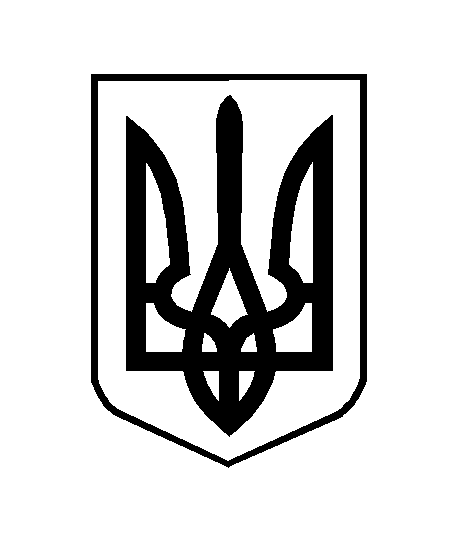 